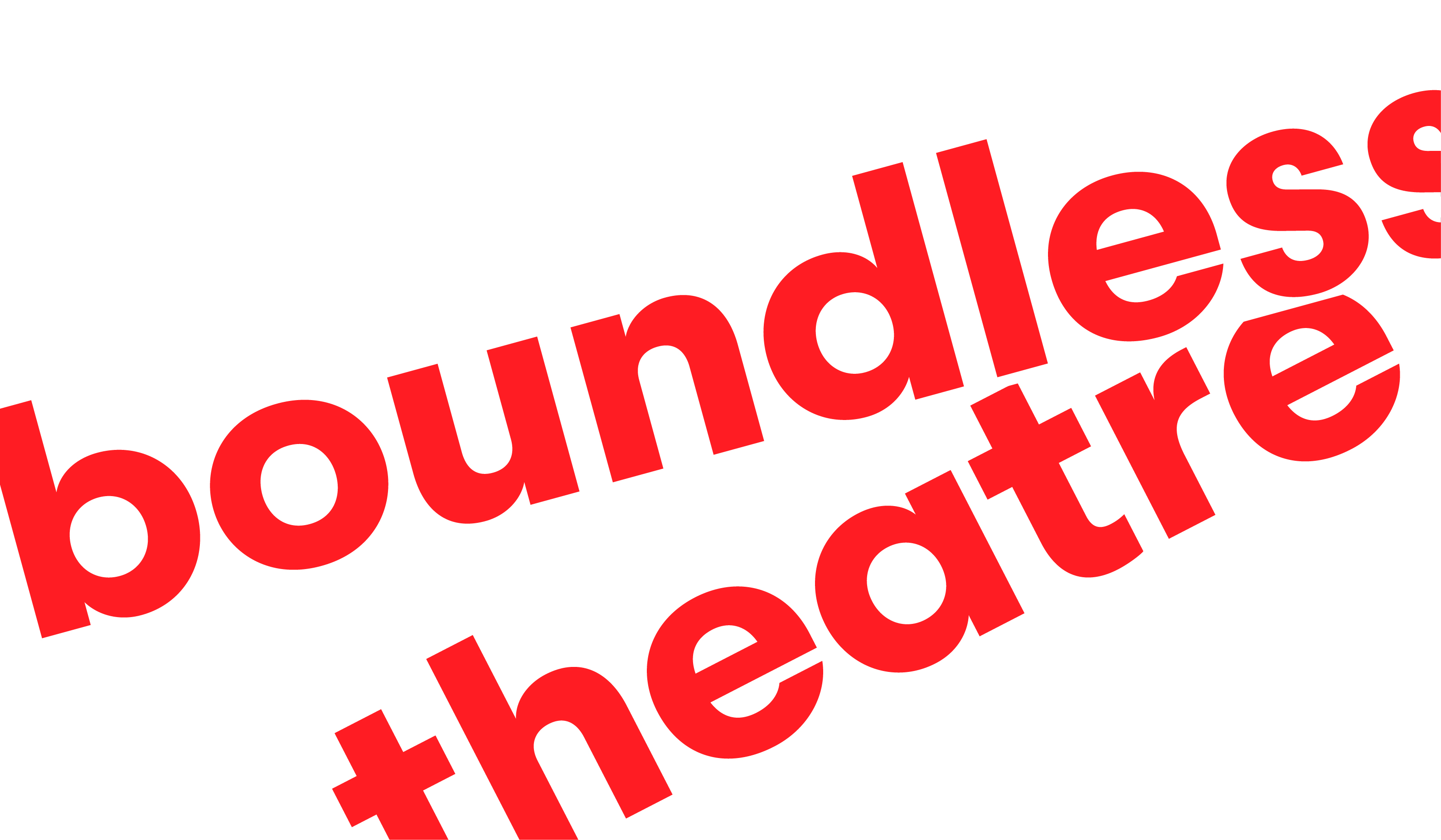 Equal Opportunities Monitoring FormCONFIDENTIALBoundless Theatre collects statistical data on those who work with us, take part in our projects or see our shows. We do this to help us monitor the diversity of the organisation and its audience. This form will not be kept on file and the data used for statistical analysis only. This is a requirement as an Arts Council National Portfolio Organisation. Please tick as appropriate.Gender:		  F		  M		  MXEthnic background:	White: 				  British	  IrishAny other white background (please state)	___________________________________Asian/British Asian: 		  Indian	  Pakistani	  BangladeshiAny other Asian background (please state)	___________________________________Black/Black British: 		  Caribbean	  AfricanAny other Black background (please state)	___________________________________Mixed: 		  White/Black Caribbean	  White/Black African		  White/AsianAny other Mixed background (please state)	___________________________________Chinese/other ethnic group:	  ChineseAny other background (please state)		___________________________________Age:       0-19         20-34	         35-49	        50-64	      65+       Prefer not to sayDisability:Disability:Sexual orientation:Sexual orientation:No disabilityBisexualVisual impairmentGay ManHearing impairment/DeafGay Woman/LesbianPhysical disabilitiesHeterosexual/StraightCognitive or learning disabilitiesPrefer not to sayMental healthInvisible disabilities